JUNCTION RACES MENUALL DAY MENUSAT & SUN10AM- 5PMTRY OUR COMBO – ANY BURGER OR ROAST BEEF ROLL, WITH CHIPS & DRINK $20Roast beef and gravy rolls 		$12Junction Burger 					$12Handmade burger with cheese, pickles, greens and caramelized onion topped with aioli & relish Beef & pork ribs 					$15Available individually or in a meal with chips & slawCrumbed chicken tenderloins 	$15With chips & slaw PLUS MORE AVAILABLE AS LIMITED SPECIALS ON THE DAY!!!!!SNACKSSmall Chips 		$5 with gravy 			$5.50Large Chips 		$9 with gravy 			$10Toasties from 	$6.50DRINKSWater  		$3 Cool drink  	$3 LOLLIES & ICYPOLES ARE ALSO AVAILABLE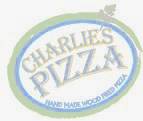 